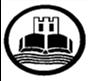 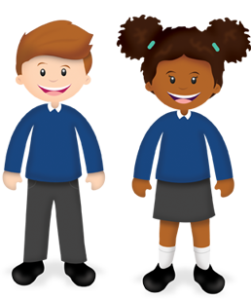 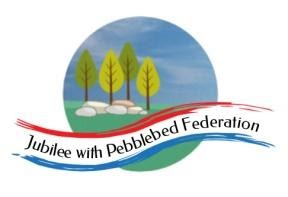 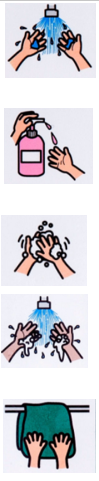 Washing hands script. First turn on the tap and wet your hands.Next get some soap on your hands.After that rub the soap into the palm of your hands to make bubbles.Then rub the soap onto the backs of your hands and between your fingers.Next rub the soap around your thumbs.After that rinse your hands under the tap.Use a (paper) towel to turn the tap off.Finally dry your hands on the (paper) towel.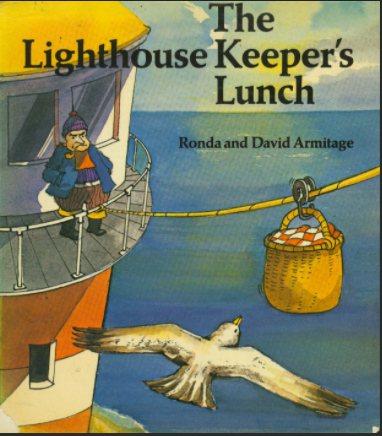 Class 1Wk beg: 16th  November 2020Lesson OneLesson TwoLesson ThreeLesson FourLesson FiveMondayPhonics/Spellinghttps://www.activelearnprimary.co.uk/login?e=-610&c=0#bugclub_phonicsR: unit 4 assessment gamesY1: unit 21 language sessionAlso play unit 20 assessment games.Y2: as Y1, also play your set games on spelling shed:https://www.edshed.com/en-gb/loginEnglishAdult to give child verbal instructions for how to wash your hands – see below for script.R: to cut out and sequence the pictures of hand washing and attempt initial sounds or sound out cvc words for each picture. E.g ‘wet h’ for wet hands.Y1: Use the sequencing pictures to write a simple sentence for each one.Y2: Write a set of instructions for hand washing.  They may use the pictures if they wish.  Encourage children to extend their sentences and be very clear in their instructions.MathsReceptionhttps://classroom.thenational.academy/lessons/count-four-objects-reliably-75jk4r Year 1:https://classroom.thenational.academy/lessons/combining-sets-count-all-cru68dYear 2: https://classroom.thenational.academy/lessons/adding-two-2-digit-numbers-crvk6dREhttps://classroom.thenational.academy/units/diwali-c409PSHE/UWhttps://classroom.thenational.academy/lessons/stand-up-to-bullying-c4u6acTuesdayPhonics/Spellinghttps://www.activelearnprimary.co.uk/login?e=-610&c=0#bugclub_phonicsR: unit 4 assessment games Y1: unit 22 ‘ear’ as ‘ere’ and ‘eer’ Also play unit 21 assessment games.Y2: as Y1, also spelling shed:https://www.edshed.com/en-gb/loginEnglishLook at the front cover of The Lighthouse Keeper’s lunch (below). Discuss what the story could be about. Ask:Who is the man on the cover?  What sort of character do you think he is?Why does he look so unhappy?What is hanging from the rope?What’s happening to the basket?Where has it come from?Has anyone seen seagulls at the seaside? What were they doing?What do you think the story will be about?What will happen to the Lighthouse Keepers’ Lunch?Y1/2 children to write their ideas and predictions down about the story.  Then watch the story here:https://youtu.be/46wCRq50WwgMathsReception:https://classroom.thenational.academy/lessons/develop-an-understanding-about-the-number-four-cmu3cr Year 1:https://classroom.thenational.academy/lessons/combining-sets-count-on-74u32rYear 2: https://classroom.thenational.academy/lessons/subtracting-two-2-digit-numbers-6gup2tHistory/UWhttps://www.bbc.co.uk/bitesize/topics/zc9s6g8 Can you make your own timeline of your life and plot key events in chronological order.PSHE/UWhttps://classroom.thenational.academy/lessons/turn-things-around-60u3arWednesdayPhonics/Spellinghttps://www.activelearnprimary.co.uk/login?e=-610&c=0#bugclub_phonicsR: unit 4 assessment gamesY1: unit 22 ‘air’ as ‘are’ and ‘ear’Also play unit 21 assessment games.Y2: as Y1, also spelling shed:https://www.edshed.com/en-gb/loginEnglishhttps://youtu.be/46wCRq50WwgRe-read the story again.  Looking at the vocabulary used.  R: take the words delicious, appetising and scrumptious.  With your child prepare a delicious lunch using the words repeatedly. You can use pretend food or real!Y1/2: Children to choose 4-7 words from the text to look up and write the meaning down.  Discuss the others verbally so children have a good understanding.MathsReception: Go on a shape hunt around your home and look for four-sided shapes. Can you draw a picture using cut out squares and rectangles?Year 1: https://classroom.thenational.academy/lessons/linking-addition-equations-to-problem-solving-contexts-6rv66tYear 2:https://classroom.thenational.academy/lessons/adding-and-subtracting-two-2-digit-numbers-ctk3grComputinghttps://www.terrapinlogo.com/emu/beebot.htmlComplete the simple online beebot program.PSHE/UWhttps://www.anti-bullyingalliance.org.uk/anti-bullying-week/school-resources/primary-school-packThursdayPhonics/Spellinghttps://www.activelearnprimary.co.uk/login?e=-610&c=0#bugclub_phonicsR: unit 5 assessment gamesY1: unit 22 recap ‘air’ as ‘are’ and ‘ear’ Also play unit 21 assessment games.Y2: as Y1, also spelling shed:https://www.edshed.com/en-gb/loginEnglishDiscussion: What is healthy and unhealthy? Choose a selection of foods from your cupboards. R/Y1/Y2 Task – sort these foods into healthy and unhealthy foods. ‘How do you know if they are healthy or unhealthy?’‘What makes something healthier than others?’Discuss with your child.  Y2 children to look at ingredients and the traffic light codes that show fat, sugar and salt contents.MathsReceptionhttps://classroom.thenational.academy/lessons/count-five-objects-reliably-6xj6atYear 1:https://classroom.thenational.academy/lessons/understanding-commutativity-c5gk8cYear 2:https://classroom.thenational.academy/lessons/exploring-strategies-to-add-three-1-digit-numbers-61j32cPSHEhttps://classroom.thenational.academy/lessons/stand-up-to-bullying-c4u6acArtWatch clips of different types of waves.  https://www.youtube.com/watch?v=oIIDZq4nZpoIf you have paints at home experiment with adding white or black to lighten or darken your blue colour.OR you can try matching the colours in this tricky online game! https://trycolors.com/game/FridayPhonics/Spellinghttps://www.activelearnprimary.co.uk/login?e=-610&c=0#bugclub_phonicsR: unit 5 assessment gamesY1: unit 22 language sessionAlso play unit 21 assessment games.Y2: as Y1, also spelling shed:https://www.edshed.com/en-gb/loginEnglishhttps://youtu.be/46wCRq50WwgRe-read the story again. Discuss what you might do to deter the seagulls.R: learn the days of the week: https://www.bbc.co.uk/teach/supermovers/ks1-english-days-of-the-week/zd8njhvY1/2: draw a story map (like we did for Katie Morag) to sequence the main events of the story.  Use pictures and one or two words so you can follow it to retell ‘The Lighthouse Keeper’s Lunch’.MathsReceptionPractise forming your numbers 1-5. You can use chalk, paint, sand or make the numbers out of pebbles.Year 1https://classroom.thenational.academy/lessons/subtracting-by-partitioning-crr3jrYear 2 Addition problem solving taskhttps://nrich.maths.org/7819Sciencehttps://www.bbc.co.uk/bitesize/clips/z7x76sgWatch this clip about how animals can adapt to their habitat and camouflage.  Make or draw a creature and see if you can camouflage it in the garden.PEhttps://family.gonoodle.com/Try some of these fun gonoodle activities.